Navn: 52 Tadele Tsehaye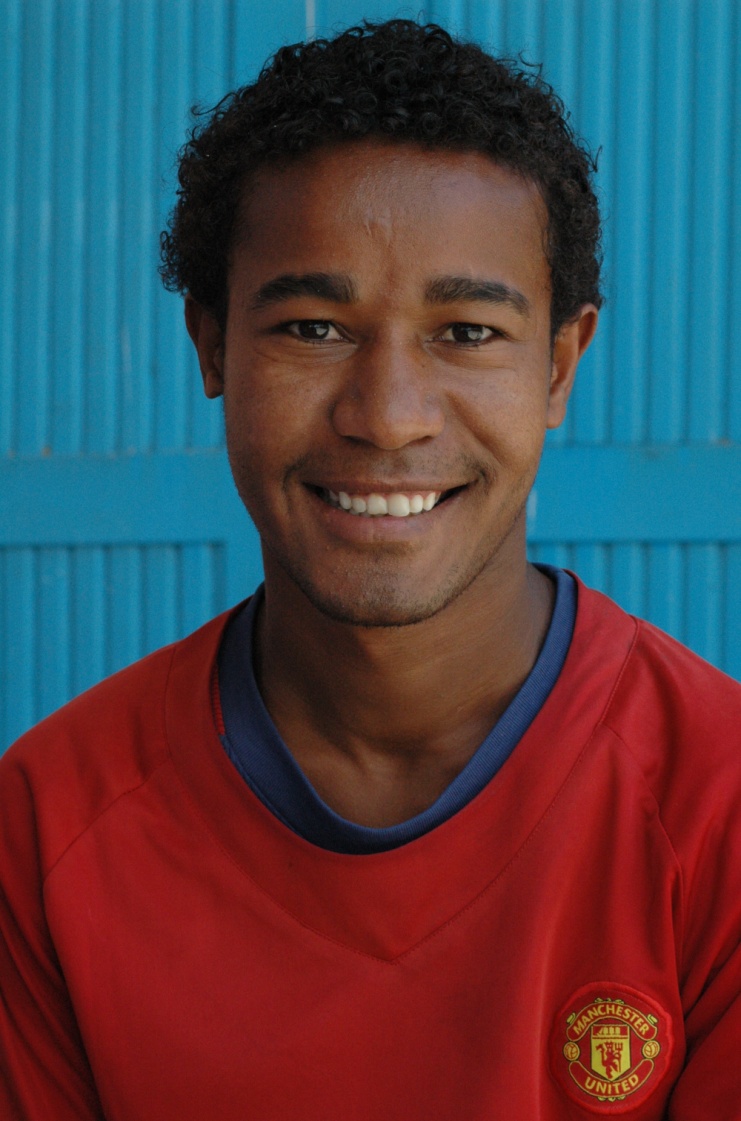 Dreng/pige: M (bror til Yohannes (57))Alder: 16Årstal ankomst til børnehjemmet ? 2005Fra hvilken by/område/familiebaggrund? 10 km fra Mekele. Var gadebarn i 2 årHvilken klasse går du i? 6. (1 klasse under broren pga sygdom)Hvilke fag kan du bedst lide? ScienceHvad er din yndlingsbeskæftigelse? Musik + filmHvilken uddannelse kunne du tænke dig? forskerHvilken skole går du i og hvor langt har du til skole? Public school. Går hele dagen. 5 min til skoleArbejder i en mobil-shop